MOÇÃO Nº 214/2020Manifesta apelo a 2ª CIA de Policiamento Militar do Estado de São Paulo, para que haja maior ostensividade no patrulhamento entorno na praça pública localizada na Rua Limeira, entre as ruas Recife e Couro, no bairro Cidade Nova, neste município. Senhor Presidente,Senhores Vereadores,CONSIDERANDO que, diversos munícipes procuraram este vereador para que venham intensificar a ronda da 2ª CIA de Policiamento Militar do Estado de São Paulo no referido bairro, com mais constância no período noturno, que vêm ocorrendo à presença de indivíduos suspeitos que usam drogas na praça, e ficam rondando a vizinhança e posteriormente vem ocorrendo os furtos e assaltos às residências, estabelecimentos, veículos e a moradores. CONSIDERANDO que, além da falta de tranquilidade, os efeitos das substâncias entorpecentes deliberam também atitudes súbitas e violentas dos usuários e com isso, trazendo iminente risco a integridade física e material dos frequentadores do local, que na sua maioria é formada por idosos.CONSIDERANDO que, esses usuários também estão se utilizando do local no período noturno, o que vem causando destruição do espaço de lazer, devido aos atos de vandalismo. Sendo assim, se faz necessárias ações mais ostensivas da 2ª CIA de Policiamento Militar do Estado de São Paulo a fim de prevenir e repreender o uso de drogas no local. Ante o exposto e em consonância com o Regimento Interno desta Casa, a CAMARA MUNICIPAL DE SANTA BÁRBARA D´OESTE, ESTADO DE SÃO PAULO, manifesta apelo à 2ª CIA da Policia Militar para que haja maiorostensividade no patrulhamento na praça pública localizada na Rua Limeira, entre as ruas Recife e Couro, no bairro Cidade Nova, neste município.  Plenário “Dr. Tancredo Neves”, em 30 de abril de 2020.CELSO LUCCATTI CARNEIRO"Celso da Bicicletaria" -Vereador-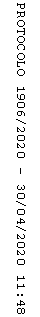 